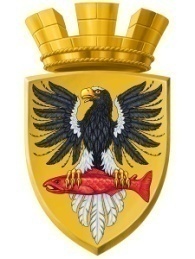                           Р О С С И Й С К А Я   Ф Е Д Е Р А Ц И ЯКАМЧАТСКИЙ КРАЙП О С Т А Н О В Л Е Н И ЕАДМИНИСТРАЦИИ ЕЛИЗОВСКОГО ГОРОДСКОГО ПОСЕЛЕНИЯот  16. 08.  2016				        № 697   -п     г. Елизово На основании п.2 ст. 3.3 Федерального закона от 25.10.2001 №137-ФЗ "О введении в действие Земельного кодекса Российской Федерации",  ст. 11.10, ст.39.28  Земельного кодекса РФ,  ст.14 Федерального закона от 06.10.2003 № 131-ФЗ "Об общих принципах организации местного самоуправления в Российской Федерации",  Устава Елизовского городского поселения, согласно заявлению Разводовой Е.В.ПОСТАНОВЛЯЮ:1. Утвердить прилагаемую схему расположения земельного участка на кадастровом плане территории с условным номером 41:05:0101007:ЗУ2, формируемого путем перераспределения земельного участка частной собственности с кадастровым номером 41:05:0101007:411 и земельного участка государственной собственности с условным номером 41:05:0101007: ЗУ1:площадь - 906 кв. м; территориальная зона - зона застройки индивидуальными жилыми домами (Ж 1);разрешенное использование – «индивидуальные жилые дома»;категория земель - земли населенных пунктов. 2. Разводовой Е.В. обеспечить в отношении вышеуказанного земельного участка выполнение кадастровых работ, постановку на государственный кадастровый учет.3. Настоящее постановление:3.1 действительно в течение 2 лет со дня его принятия;3.2 является основанием для заключения соглашения о перераспределении земельных участков между администрацией Елизовского городского поселения и Разводовой Е.В.  - собственником земельного участка с кадастровым номером 41:05:0101007:411;3.3 вступает в силу после официального опубликования (обнародования).4. Управлению делами администрации Елизовского городского поселения (Т.С. Назаренко) разместить настоящее постановление в информационно - телекоммуникационной сети «Интернет» на официальном сайте  администрации Елизовского городского поселения.5. Контроль за исполнением настоящего постановления возложить на Руководителя Управления архитектуры и градостроительства администрации Елизовского городского поселения О.Ю.Мороз.Глава администрацииЕлизовского городского поселения                                               Д.Б. ЩипицынОб утверждении схемы расположения земельного участка на кадастровом плане территории, формируемого путем перераспределения